Dugnad i regi av Alvøen lokalforeningVedtektenes § 2, nr. 2:Lagets har til formål å.. «Medvirke til, ved hjelp av egeninnsats og medlemskontingent, å holde veier og grøntanlegg i hevd, og verne om Alvøens særpreg».Styret har laget et system for dugnad på/langs veiene i Alvøen som er basert på 5 soner der beboerne i hver sone utfører dugnad i sitt nærområde. Hver sone har en dugnadsansvarlig/kontaktperson. Ved å utføre dugnad i eget nærområde håper styret at dugnadsånden vil blomstre opp.Hver sone får bruke inntil kr.1.000,- pr. år på pizza, brus, bensin eller det de måtte ønske. Ved større nødvendige utlegg må styret kontaktes.Arbeid som må utføres er å holde veier/veiskulder fri for buskas, småtrær og gress. I tillegg må grøfter holdes i stand for å unngå vannskader på veiene og is- svelling om vinteren. Sonene er inntegnet på vedlagt kart. Torgils Lutro er styrets kontaktperson vedrørende dugnad.Sone 1	Ansvarlig: Torgils Lutro, Ramsvikveien 39, tlf. 414 92 620Sone 2	Ansvarlig: Eirik Fausa, Pålaveien 33, tlf. 415 64 166Sone 3	Ansvarlig: Johnny Ellertsen, Sørehavnveien 35, tlf. 959 02 530Sone 4	Ansvarlig: Roger Monsen, Kongshavnveien 26, tlf. 417 49 939Sone 5 Ansvarlig: Jørn Tvedt, Ramsvikveien 102, tlf. 922 08 035Vedlegg: Kart med inntegnede soner. (Basiskartet (brøyteavtalen) ligger tilgjengelig på nettsidene til alvoen.org)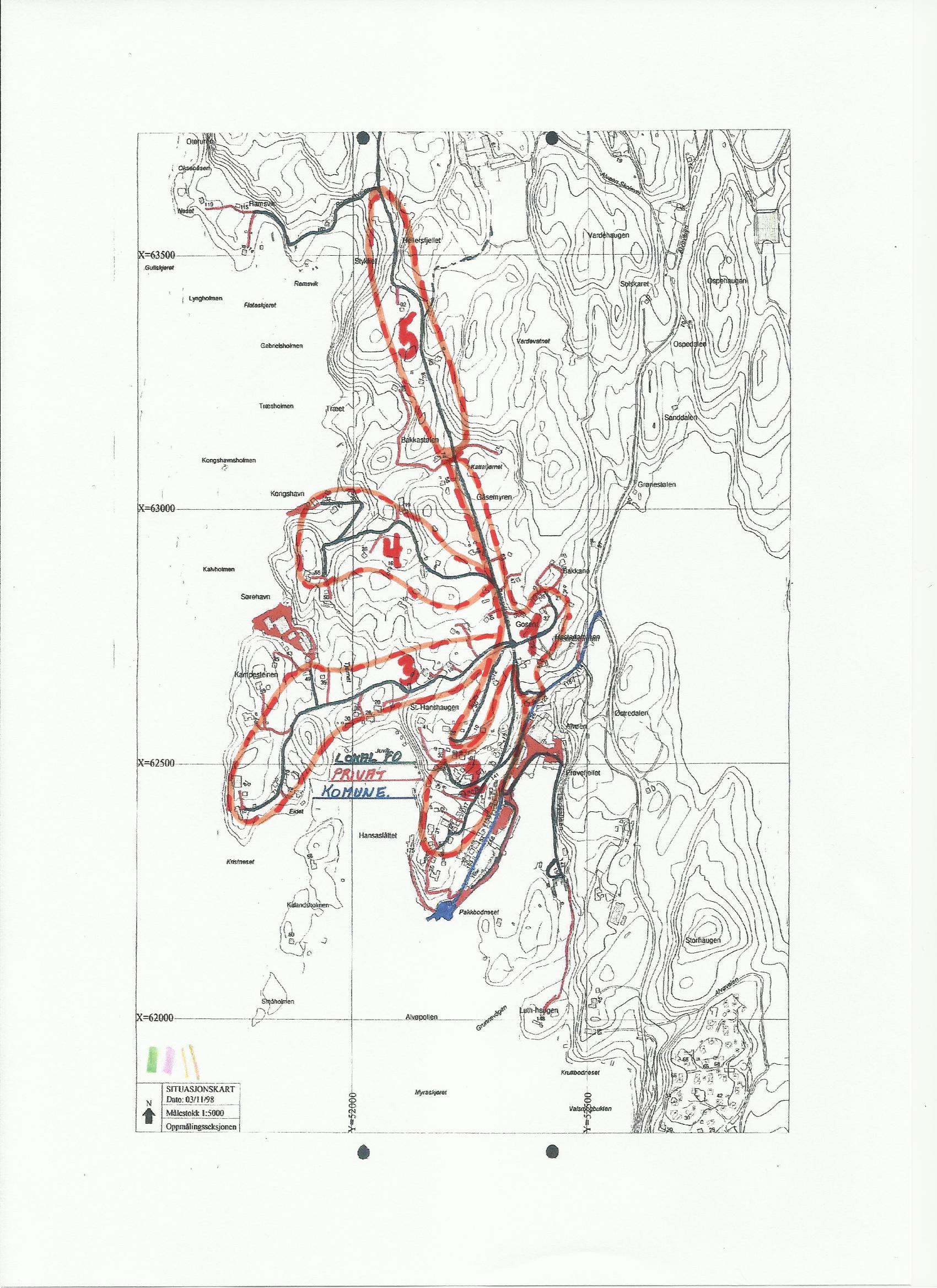 